Rodzicu! Poznaj bezpieczny internet      W procesie wprowadzania dziecka w świat internetu i towarzyszenia mu w tym na późniejszych etapach jego życia, bardzo istotną rolę odgrywają rodzice i najbliżsi członkowie jego rodziny. Ich działania mogą polegać na kontrolowaniu aktywności online swoich dzieci poprzez korzystanie z różnego rodzaju programów i aplikacji kontroli rodzicielskiej, ale także powinny przyjmować formułę świadomej i uważnej obecności w ich życiu. Bardzo ważne jest zwracanie uwagi by aktywności online nie dominowały życia dziecka oraz by nadawcami ważnych dla jego rozwoju informacji i wartości były bliskie mu i zaufane osoby, a nie przypadkowi internetowi nadawcy.
     Dlatego poniżej przedstawiam Państwu kilka publikacji, które dotyczą różnych zagadnień i problemów związanych w korzystaniem i poruszaniem się dzieci po internecie, a także samego rodzicielstwa.Mam nadzieję, że będą one dla Państwa cennym wsparciem.https://liblink.pl/1WiL0hSvJP  rozmowa z Łukaszem Wojtasikiem, ekspertem ds. bezpieczeństwa dzieci i młodzieży online.https://liblink.pl/h2SgGvz9OE  rozmowa z Katarzyną Kalinowską, psycholożką, trenerką Fundacji Familylab Polska.
https://liblink.pl/ucunDR6oY3 rozmowa z Natalią Fedan, psycholożką, trenerką i propagatorką metody Self-Reg.
https://liblink.pl/lK9BfhvlE   rozmowa z dr Krzysztofem Szwajcą, psychiatrą, psychoterapeutą, terapeutą rodzinnym, pracownikiem Kliniki Psychiatrii Dzieci i Młodzieży Collegium Medicum Uniwersytetu Jagiellońskiego.
https://liblink.pl/V9OwLI3QPb rozmowa z Iloną Kotlewską-Waś, neurobiolożką i neuropsycholożką z Instytutu Psychologii Uniwersytetu Jagiellońskiego w KrakowieWięcej porad można znaleźć na stronie: www.rodzice.fdds.pl oraz www.domowezasadyekranowe.fdds.pl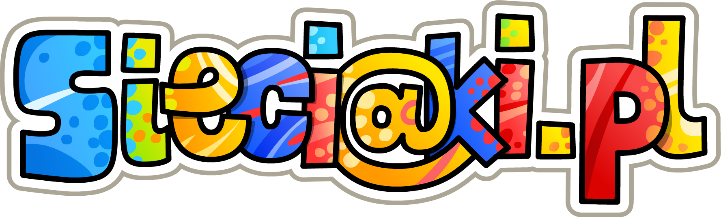 